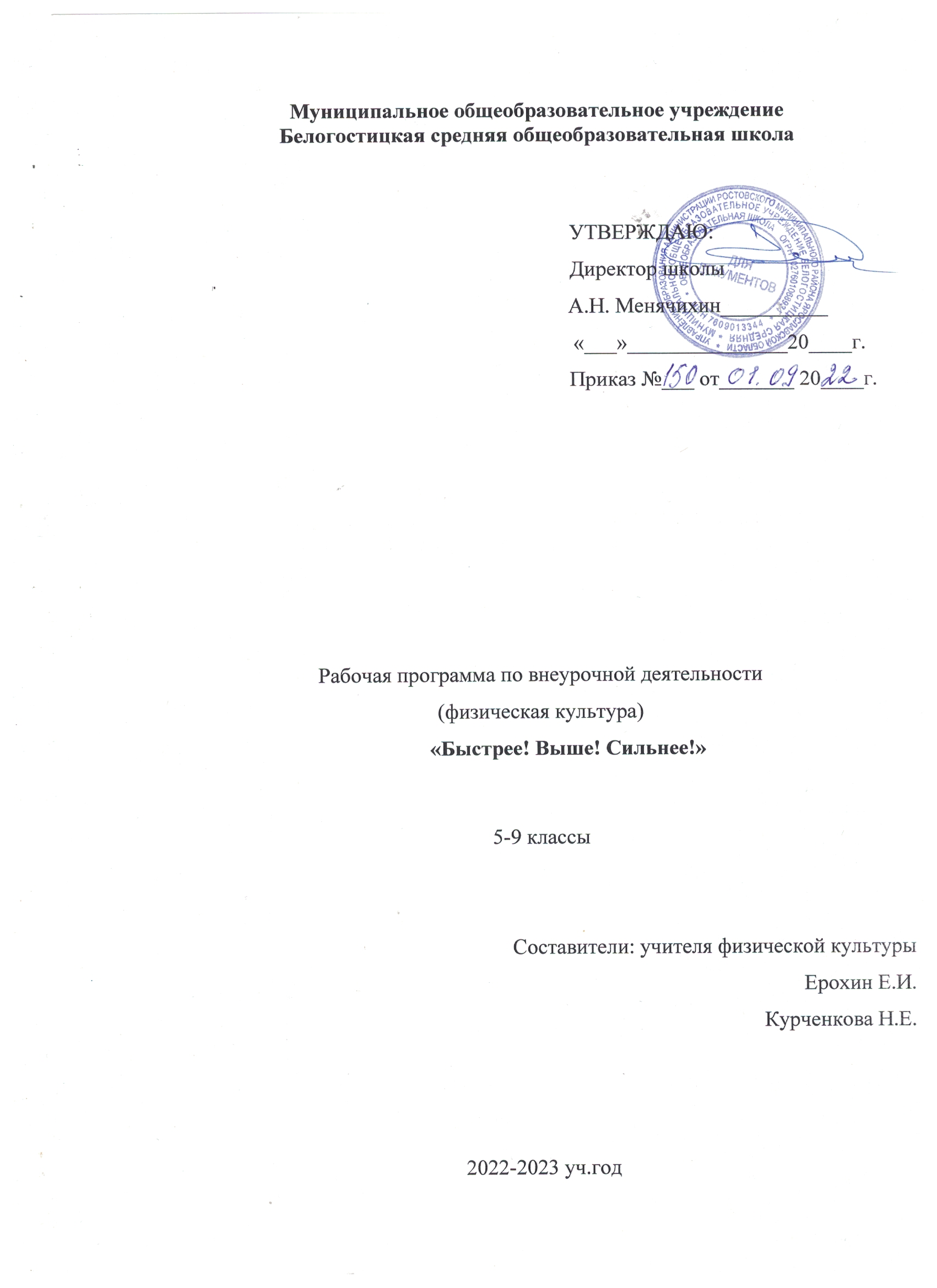 Пояснительная запискаРабочая программа по внеурочной деятельности спортивно-оздоровительного направления «Быстрее, выше, сильнее» разработана:На основе Федерального государственного образовательного стандарта начального общего образования;Устава МОУ Белогостицкая СОШ, утвержденного постановлением администрации Ростовского муниципального района Ярославской области.Основной образовательной программы среднего общего образования МОУ Белогостицкой СОШ, утвержденной приказом от 2022-2027 учебный год;Концепции духовно-нравственного развития и воспитания личности гражданина России;Планируемых результатов начального общего образования, авторской программы В. И. Лях «Физическая культура».Программа рассчитана на 135 занятий (по 30-35 мин.) для обучающихся 5-9 классов: 5-8 классы – 34 занятия по 1 занятию в неделю.9 класс – 33 занятия по 1 занятию в неделю.Рабочая программа органично вписывается в сложившуюся систему физического воспитания в школе. Благодаря этому учащиеся смогут более плодотворно учиться, меньше болеть. Ученики, успешно освоившие рабочую программу, смогут участвовать в соревнованиях по различным спортивным играм: баскетболу, волейболу, футболу. Практическое выполнение рабочей программы предполагает выполнение учащимися конкретных видов УУД: контрольных или проверочных работ (включая тесты, графические проверочные работы). В рабочей программе учитывается взаимосвязь репродуктивной и проблемной формы обучения, коллективной и самостоятельной работы. Особое место в овладении данным курсом отводится практической работе. При изучении курса для учащихся предусмотрены большие возможности для самостоятельной работы. Спортивные игры направлены на всестороннее физическое развитие и способствует совершенствованию многих необходимых в жизни двигательных и морально – волевых качеств. Рабочая программа предусматривает подготовку к реализации норм ГТО (Готов к Труду и Обороне).Цель рабочей программы: содействие всестороннему развитию личности посредством формирования физической культуры личности школьника. Слагаемыми физической культуры являются: крепкое здоровье, хорошее физическое развитие, оптимальный уровень двигательных способностей. Углублённое изучение спортивных игр.Основными задачами рабочей программы являются:укрепление здоровья;содействие правильному физическому развитию;приобретение необходимых теоретических знаний;овладение основными приёмами техники и тактики игр;воспитание воли, смелости, настойчивости, дисциплинированности, коллективизма, чувства дружбы;привитие учащимся организаторских навыков;повышение специальной, физической, тактической подготовки школьников к спортивным играм.Результаты освоения курса внеурочной деятельности«Быстрее! Выше! Сильнее!»Личностные результаты отражаются в индивидуальных качественных свойствах учащихся, которые приобретаются в процессе освоения учебного предмета. Эти качественные свойства проявляются прежде всего в положительном отношении учащихся к занятиям двигательной (физкультурной деятельностью), накоплению необходимых знаний, а также в умении использовать ценности физической культуры для удовлетворения индивидуальных интересов и потребностей, достижении личностно-значимых результатов в физическом совершенстве.Результаты обучения:Знать/ понимать:роль физической культуры и спорта в формировании здорового образа жизни, организации активного отдыха и профилактики вредных привычек;основы формирования двигательных действий и развития физических качеств;способы закаливания организма и основные приёмы самомассажа.Уметь:составлять и выполнять комплексы упражнений и корригирующей гимнастики с учётом индивидуальных особенностей организма;выполнять акробатические, гимнастические, лёгкоатлетические упражнения (комбинации), технические действия спортивных игр;выполнять комплексы общеразвивающих упражнений на развитие основных физических качеств (лечебной) физической культуры с учётом состояния и физической подготовленности;осуществлять наблюдения за своим физическим развитием и физической подготовленностью, контроль за техникой выполнения двигательных действий и режима физической нагрузки;соблюдать безопасность при выполнении физических упражнений и проведении туристических походов;осуществлять судейство школьных соревнований по одному из программных видов спорта;проведение самостоятельных занятий по формированию индивидуального телосложения и коррекции осанки, развитию физических качеств, совершенствованию техники движений;включение занятий физической культурой и спортом в активный отдых и досуг.Содержание курса внеурочной деятельности «Быстрее! Выше! Сильнее!» с указанием форм организации и видов деятельностиМатериал рабочей программы даётся в трёх разделах: основы знаний; общая и специальная физическая подготовка; техника и тактика игр.В разделе «Основы знаний» представлен материал по истории развития спортивных игр, правила соревнований.В разделе «Общая и физическая подготовка» даны упражнения, которые способствуют формированию общей культуры движений, подготавливают организм к физической деятельности, развивают определённые двигательные качества.В разделе «Техника и тактика игры» представлен материал, способствующий обучению техническим и тактическим приёмам игры.В конце обучения, учащиеся должны знать правила игр и принимать участие в соревнованиях. Содержание самостоятельной работы включает в себя выполнение комплексов упражнений для повышения общей и специальной физической подготовки.Методы и формы обучения:Большие возможности для учебно–воспитательной работы заложены в принципе совместной деятельности учителя и ученика. Занятия строятся так, чтобы обучающиеся сами находили нужное решение, опираясь на свой опыт. Полученные знания и умения. Занятия по технической, тактической, общефизической подготовке проводятся в режиме учебно–тренировочных занятий по 1 часу в неделю.Теорию проходят в процессе учебно–тренировочных занятий. Для повышения интереса занимающихся к занятиям спортивными играми и более успешного решения образовательных, воспитательных и оздоровительных задач рекомендуется применять разнообразные формы и методы проведения занятий.Словесные методы: создают у учащихся предварительные представления об изучаемом движении. Для этой цели используются: объяснение, рассказ, замечание, команды, указания.Наглядные методы: применяются главным образом в виде показа упражнения, наглядных пособий. Эти методы помогают создать у учеников конкретные представления об изучаемых действиях.Практические методы:- метод упражнений;- игровой;- соревновательный;- круговой тренировки.Главным из них является метод упражнений, который предусматривает многократные повторения упражнений. Разучивание упражнений осуществляется двумя методами: в целом и по частям.Игровой и соревновательный методы применяется после того, как у учащихся сформировались некоторые навыки игры.Метод круговой тренировки предусматривает выполнение заданий на специально подготовленных местах (станциях). Упражнения подбираются с учётом технических и физических способностей занимающихся.5 классОсновы знанийИстория возникновения баскетбола. Развитие баскетбола.Правила мини – баскетбола.История возникновения волейбола.Специальная подготовка техническая и тактическая игры в баскетбол:Стойка игрока. Перемещение в стойке боком, спиной вперёд, лицом. Перемещение в стойке боком, спиной вперёд, лицом.Ведение мяча правой, левой рукой. Ведение мяча с разной высоты отскока. Ведение с пассивным сопротивлением защитника. Ловля и передача мяча в парах, тройках на месте и в движении. Ловля и передача мяча в тройках в движении.Передача одной рукой от плеча, двумя-от груди, с отскоком от пола. Бросок мяча одной рукой от плеча с места и в движении. Бросок мяча после ведения два шага. Бросок мяча после ловли и ведения.Бросок мяча после остановки. Бросок одной рукой от плеча со средней дистанции. Штрафной бросок.Вырывание и выбивание мяча. Защитные действия 1х1. Бросок одной рукой от плеча со средней дистанции.Тактика свободного нападения. Позиционное нападение(5:0) без смены мест.Позиционное нападение(5:0) без смены мест. Нападение быстрым прорывом (1:0). Нападение быстрым прорывом (2:1).Взаимодействие двух игроков «Отдай мяч и выйди».Личная защита (1:1). Двухсторонняя игра по упрощенным правилам.Игра по правилам.Специальная подготовка техническая и тактическая игры в волейболСтойка игрока. Перемещение в стойке боком, спиной вперёд, лицом.Приём и передача мяча двумя руками снизу.Верхняя прямая подача. Приём и передача мяча сверху двумя руками.Передача мяча в прыжке. Игра по упрощённым правилам.Групповые и тактические действия. Подача мяча.Приём мяча одной рукой с последующим перекатом в сторону. Верхняя подача мяча.Передача мяча в прыжке. Игра по упрощённым правилам.Игра по правилам.Игра по правилам.Общефизическая подготовкаУпражнения для развития физических способностей: Скоростных, силовых, выносливости.Упражнения для развития физических способностей: Координационных, скоростно - силовых.Упражнения для развития физических способностей: Координационных, скоростно - силовых.Упражнения на гимнастических снарядах: висы, подтягивание, размахивание.Кувырки вперёд, назад, в стороны. Стойка на голове, стойка на руках.Стартовые рывки с места. Повторные рывки на максимальной скорости на отрезках до 15 м.Пробегание отрезков 40, 60м. Кросс 500- 2000м.Опорные и простые прыжки с мостика. Прыжки в глубину с последующим выпрыгиванием вверх. Метание мячей в движущуюся цель с места и в движении.Соревнования:Контрольные игры. Организация и проведение соревнований. Разбор проведённых игр. Устранение ошибок.Игра в баскетбол. Разбор ошибок.Игра в волейбол. Разбор ошибок.6 классОсновы знаний.Жесты судей игры в баскетбол.Правила игры в волейбол.Специальная подготовка техническая и тактическая игры в баскетболПовороты без мяча и с мячом. Совершенствование стойки игрока.Ловля и передача мяча в парах, тройках на месте и в движении.Скрытые передачи. Передача со сменой мест в движении.Передача мяча с активным и пассивным сопротивлением защитника.Бросок мяча после ведения два шага. Бросок мяча после ловли и ведения.Перехват мяча. Вырывание и выбивание мяча.Защитные действия(1:1; 1:2). Защитные действия против игрока с мячом и без мяча.Защитные действия(1:1; 1:2). Защитные действия против игрока с мячом и без мяча.Позиционное нападение 5:0 со сменой мест. Позиционное нападение в игровых взаимодействиях.Игра в баскетбол.Игра в баскетбол.Игра в баскетбол.Специальная подготовка техническаяи тактическая игры в волейболПонятие об обучении и тренировке в волейболе. Нижняя прямая, боковая подачи на точность.Стартовая стойка (исходные положения) в сочетании с перемещениями. Перемещение приставными шагами спиной вперёд. Приём мяча сверху двумя руками.Приём мяча снизу двумя руками с подачи в зонах 6,1,5 и первая передача в зоны 3,2.Одиночное блокирование прямого нападающего удара по ходу в зонах 4,2.Чередование способов подач на точность. В ближнюю, дальнюю половины площадки. Выбор способа отбивания мяча через сетку.Выбор места для выполнения второй передачи в зонах 3,2 для нападающего удара (прямого сильнейшей рукой в зонах 4 и 2).Выбор способа отбивания мяча через сетку передачей сверху двумя руками, кулаком (стоя на площадке в прыжке).Выбор способа отбивания мяча через сетку передачей сверху двумя руками, кулаком (стоя на площадке в прыжке).Игра по правилам.Игра по правилам.Игра по правилам.Игра по правилам.Общефизическая подготовкаБег с ускорением до 20 м. Бег с остановками и с резким изменением направления движения.Упражнения для мышц рук и плечевого пояса. Упражнения без предметов индивидуальные и в парах.Челночный бег на 5 и 10м.Челночный бег, но отрезок вначале пробегается лицом вперёд, а обратно- спиной.Прыжки на одной и обеих ногах с преодолением препятствий. Прыжки со скакалкой.Броски набивного мяча из-за головы двумя руками с активным движением кистей сверху вниз стоя на месте и в прыжке.СоревнованияКонтрольные игры. Организация и проведение соревнований. Разбор проведённых игр. Устранение ошибок.Игра в баскетбол. Разбор ошибок.Игра в волейбол. Разбор ошибок.7 классОсновы знанийПравила игры. Жесты судей.Участие в судействе соревнований.Специальная подготовка техническаяи тактическая игры в баскетболСовершенствование поворотов без мяча и с мячом. Ведение мяча правой и левой рукой. Ведение мяча с разной высотой отскока, с изменением направления, с активным сопротивлением противника.Ловля и передача мяча в парах, тройках на месте и в движении. Ловля высоко летящих мячей. Ловля после отскока от щита.Передача мяча со сменой мест в движении. Передача мяча с активным сопротивлением защитника.Бросок мяча одной рукой от плеча с места и в движении. Бросок мяча после ведения два шага. Бросок одной рукой со средней и дальней дистанции в прыжке. Штрафной бросок.Комбинации из освоенных элементов: ловля, передача, ведение, бросок.Нападение быстрым прорывом (1:0; 2:1). Взаимодействие двух игроков.Взаимодействие двух игроков в защите и нападении через заслон. Позиционная игра против зонной защиты. Двусторонняяя игра.Защитные действия против игрока с мячом и без мяча. Борьба за отскок от щита.Игра по правилам.Игра по правилам.Игра по правилам.Игра по правилам.Специальная подготовка техническаяи тактическая игры в волейболСостав команды. Расстановка и переход игроков. Начало игры и подачи.Удары по мячу. Игра двоих. Переход средней линии.Сочетани6е способов перемещений и стоек с техническими приёмами.Передача сверху двумя руками из глубины площадки для нападающего удара.Передача сверху двумя руками к сетке, стоя спиной по направлению. Передача сверху двумя руками в прыжке вперёд-вверх.Подача мяча верхняя прямая. Нападающий удар из зон 4,3,2 с высоких и средних передач.Падения и перекаты после падения. Сочетание способов перемещений с остановками и стойками.Выбор места для выполнения второй передачи в зоне 2, стоя спиной по направлению для выполнения подачи верхней прямой.Игра по правилам.Игра по правилам.Игра по правилам.Общефизическая подготовкаУпражнения для мышц рук и плечевого пояса.Упражнения для мышц рук и плечевого пояса.Бег с ускорением до 40 м. Низкий старт и стартовый разбег до 60м.Упражнения с набивными мячами. Броски двумя руками из-за головы с максимальным прогибанием при замахе.Прыжки через скакалку с разной амплитудой.Упражнения с предметами.СоревнованияКонтрольные игры. Организация и проведение соревнований. Разбор проведённых игр. Устранение ошибок.Игра в баскетбол. Разбор ошибок.Игра в волейбол. Разбор ошибок.8 классОсновы знанийСудейство. Совершенствование правил игры.Специальная подготовка техническаяи тактическая игры в баскетболСовершенствование остановки двумя шагами и прыжком.Ведение мяча с разной высотой отскока. Ведение с изменением направления.Ловля высоколетящих мячей. Ловля мяча после отскока от щита.Скрытые передачи. Передача мяча со сменой мест в движении.Бросок после остановки. Штрафной бросок.Добивание мяча после отскока от щита. Бросок полукрюком, крюком.Позиционная игра против зонной защиты.Позиционная игра против зонной защиты.Защитные действия против игрока с мячом и без мяча.Игра по правилам(4ч).Специальная подготовка техническаяи тактическая игры в волейболОбязанности судей. Сочетание способов перемещений и стоек с техническими приёмами.Нападающий удар. Блокирование.Приём мяча сверху двумя руками с выпадом в сторону и с последующим падением и перекатом на бедро и спину.Чередование способов подач. Вторая передача из зоны 3 игроку.Одиночное и тройное блокирование прямого нападающего удара по ходу в зонах 4,3,2.Приём мяча от подач и первая передача в зону 3, вторая - игроку.Выбор места при приёме нижней и верхней подач.Взаимодействие игроков внутри линии и между ними при приёме мяча от подачи, передачи, нападающего и обманного ударов.Взаимодействие игроков при приёме и передачи мяча.Игра по правилам.(4ч).Общефизическая подготовкаЧелночный бег на разную дистанцию.Бег с ускорением.Упражнения с предметами (гантели, эспандеры).Кроссовый бег.СоревнованияКонтрольные игры. Организация и проведение соревнований. Разбор проведённых игр. Устранение ошибок.Игра в баскетбол. Разбор ошибок.Игра в волейбол. Разбор ошибок.9 классОсновы знанийСудейство. Совершенствование правил игры.Специальная подготовка техническаяи тактическая игры в баскетболПеремещение в стойке боком, спиной вперёд, лицом. Совершенствование остановки двумя шагами и прыжком.Передача с активным сопротивлением противника.Штрафной бросок. Бросок полукрюком, крюком.Комбинации из освоенных элементов: ловля, передача, ведение бросок.Зонная защита 3:2, 2:3. Борьба за отскок от щита.Штрафной бросок. Бросок с дальней линии.Ведение с активным сопротивлением защитника.Совершенствование навыков игры(6ч).Специальная подготовка техническая итактическая игры в волейболПравила игры в волейбол. Нижняя и верхняя подачи.Нападающий удар из зон 4,3,2 с высоких и средних подач.Блокирование одиночное и групповое.Подача мяча с разбега. Взаимодействие игроков.Взаимодействие игроков при второй передаче зон 6,1 и 5 с игроком зоны 2.Выбор приёма мяча, посланного через сетку противником (сверху, снизу, с падением).Система игры расположение игроков при приёме мяча от противника «углом вперёд» с применением групповых действий.Совершенствование навыков игры (6ч).Общефизическая подготовкаПрыжки в глубину с последующим выпрыгиванием вверх.Метание мячей в движущуюся цель.Упражнения с предметами.СоревнованияКонтрольные игры. Организация и проведение соревнований. Разбор проведённых игр. Устранение ошибок.Игра в баскетбол. Разбор ошибок.Игра в волейбол. Разбор ошибокКалендарный учебный график  5 классКалендарный учебный график  6 классКалендарный учебный график  7 классКалендарный учебный график  8 классКалендарный учебный график  9 классТематическое планирование5 класс Тематическое планирование6 классТематическое планирование7 классТематическое планирование8 классТематическое планирование9 класс1 четверть1 четверть1 четверть1 четверть1 четверть1 четверть1 четверть1 четвертьК2 четверть2 четверть2 четверть2 четверть2 четверть2 четверть2 четверть2 четвертьКК3 четверть3 четверть3 четверть3 четверть3 четверть3 четверть3 четверть3 четверть3 четверть3 четвертьК4 четверть4 четверть4 четверть4 четверть4 четверть4 четверть4 четверть4 четвертьОсновы знаний.3111Специальная подготовка техническая и тактическая игры в баскетбол101111111111Специальная подготовка техническая и тактическая игры в волейбол9111111111Общефизическая подготовка9111111111Соревнования3111Итого3411111111111111111111111111111111111 четверть1 четверть1 четверть1 четверть1 четверть1 четверть1 четверть1 четвертьК2 четверть2 четверть2 четверть2 четверть2 четверть2 четверть2 четверть2 четвертьКК3 четверть3 четверть3 четверть3 четверть3 четверть3 четверть3 четверть3 четверть3 четверть3 четвертьК4 четверть4 четверть4 четверть4 четверть4 четверть4 четверть4 четверть4 четвертьОсновы знаний.211Специальная подготовка техническая и тактическая игры в баскетбол12111111111111Специальная подготовка техническая и тактическая игры в волейбол12111111111111Общефизическая подготовка511111Соревнования3111Итого3411111111111111111111111111111111111 четверть1 четверть1 четверть1 четверть1 четверть1 четверть1 четверть1 четвертьК2 четверть2 четверть2 четверть2 четверть2 четверть2 четверть2 четверть2 четвертьКК3 четверть3 четверть3 четверть3 четверть3 четверть3 четверть3 четверть3 четверть3 четверть3 четвертьК4 четверть4 четверть4 четверть4 четверть4 четверть4 четверть4 четверть4 четвертьОсновы знаний.211Специальная подготовка техническая и тактическая игры в баскетбол12111111111111Специальная подготовка техническая и тактическая игры в волейбол1111111111111Общефизическая подготовка6111111Соревнования3111Итого3411111111111111111111111111111111111 четверть1 четверть1 четверть1 четверть1 четверть1 четверть1 четверть1 четвертьК2 четверть2 четверть2 четверть2 четверть2 четверть2 четверть2 четверть2 четвертьКК3 четверть3 четверть3 четверть3 четверть3 четверть3 четверть3 четверть3 четверть3 четверть3 четвертьК4 четверть4 четверть4 четверть4 четверть4 четверть4 четверть4 четверть4 четвертьОсновы знаний.11Специальная подготовка техническая и тактическая игры в баскетбол161111111111111111Специальная подготовка техническая и тактическая игры в волейбол101111111111Общефизическая подготовка41111Соревнования3111Итого341 четверть1 четверть1 четверть1 четверть1 четверть1 четверть1 четверть1 четвертьК2 четверть2 четверть2 четверть2 четверть2 четверть2 четверть2 четверть2 четвертьКК3 четверть3 четверть3 четверть3 четверть3 четверть3 четверть3 четверть3 четверть3 четверть3 четвертьК4 четверть4 четверть4 четверть4 четверть4 четверть4 четверть4 четверть4 четвертьОсновы знаний.11Специальная подготовка техническая и тактическая игры в баскетбол131111111111111Специальная подготовка техническая и тактическая игры в волейбол131111111111111Общефизическая подготовка3111Соревнования3111Итого33№Кол- во часовТемаПланФактФактФактОсновы знаний Основы знаний Основы знаний 11История развития баскетбола.21Правила мини - баскетбола31История возникновения волейбола.Специальная подготовка техническая и тактическая игры в баскетбол (10часов)Специальная подготовка техническая и тактическая игры в баскетбол (10часов)Специальная подготовка техническая и тактическая игры в баскетбол (10часов)Специальная подготовка техническая и тактическая игры в баскетбол (10часов)Специальная подготовка техническая и тактическая игры в баскетбол (10часов)Специальная подготовка техническая и тактическая игры в баскетбол (10часов)Специальная подготовка техническая и тактическая игры в баскетбол (10часов)41Стойка игрока. Перемещение в стойке боком, спиной вперёд, лицом. Перемещение в стойке боком, спиной вперёд, лицом.51Ведение мяча правой, левой рукой. Ведение мяча с разной высоты отскока. Ведение с пассивным сопротивлением защитника. Ловля и передача мяча в парах, тройках на месте и в движении. Ловля и передача мяча в тройках в движении.61Передача одной рукой от плеча, двумя-от груди, с отскоком от пола. Бросок мяча одной рукой от плеча с места и в движении. Бросок мяча после ведения два шага. Бросок мяча после ловли и ведения.71Бросок мяча после остановки. Бросок одной рукой от плеча со средней дистанции. Штрафной бросок.81Вырывание и выбивание мяча. Защитные действия 1х1. Бросок одной рукой от плеча со средней дистанции.91Тактика свободного нападения. Позиционное нападение(5:0) без смены мест.101Позиционное нападение(5:0) без смены мест. Нападение быстрым прорывом (1:0). Нападение быстрым прорывом (2:1).111Взаимодействие двух игроков «Отдай мяч и выйди».121Личная защита (1:1). Двухсторонняя игра по упрощенным правилам.131Игра по правилам.Специальная подготовка техническаяи тактическая игры в волейболСпециальная подготовка техническаяи тактическая игры в волейболСпециальная подготовка техническаяи тактическая игры в волейболСпециальная подготовка техническаяи тактическая игры в волейболСпециальная подготовка техническаяи тактическая игры в волейболСпециальная подготовка техническаяи тактическая игры в волейболСпециальная подготовка техническаяи тактическая игры в волейбол141Стойка игрока. Перемещение в стойке боком, спиной вперёд, лицом.151Приём и передача мяча двумя руками снизу.161Верхняя прямая подача. Приём и передача мяча сверху двумя руками.171Передача мяча в прыжке. Игра по упрощённым правилам.181Групповые и тактические действия. Подача мяча.191Приём мяча одной рукой с последующим перекатом в сторону. Верхняя подача мяча.201Передача мяча в прыжке. Игра по упрощённым правилам.211Игра по правилам.221Игра по правилам.Общефизическая подготовкаОбщефизическая подготовкаОбщефизическая подготовкаОбщефизическая подготовкаОбщефизическая подготовкаОбщефизическая подготовкаОбщефизическая подготовка231Упражнения для развития физических способностей: Скоростных, силовых, выносливости.241Упражнения для развития физических способностей: Координационных, скоростно - силовых.251Упражнения для развития физических способностей: Координационных, скоростно - силовых.261Упражнения на гимнастических снарядах: висы, подтягивание, размахивание.271Кувырки вперёд, назад, в стороны. Стойка на голове, стойка на руках.281Стартовые рывки с места. Повторные рывки на максимальной скорости на отрезках до 15 м.291Пробегание отрезков 40, 60м. Кросс 500- 2000м.301Опорные и простые прыжки с мостика. Прыжки в глубину с последующим выпрыгиванием вверх. Метание мячей в движущуюся цель с места и в движении.Соревнования:Соревнования:Соревнования:Соревнования:Соревнования:Соревнования:Соревнования:311Контрольные игры. Организация и проведение соревнований. Разбор проведённых игр. Устранение ошибок.32,33,343Игра в баскетбол. Разбор ошибок.№Кол- во часовТемаПланФактОсновы знаний.Основы знаний.Основы знаний.Основы знаний.Основы знаний.11Жесты судей игры в баскетбол.21Правила игры в волейбол.Специальная подготовка техническаяи тактическая игры в баскетболСпециальная подготовка техническаяи тактическая игры в баскетболСпециальная подготовка техническаяи тактическая игры в баскетболСпециальная подготовка техническаяи тактическая игры в баскетболСпециальная подготовка техническаяи тактическая игры в баскетбол31Повороты без мяча и с мячом. Совершенствование стойки игрока.41Ловля и передача мяча в парах, тройках на месте и в движении.51Скрытые передачи. Передача со сменой мест в движении.61Передача мяча с активным и пассивным сопротивлением защитника.71Бросок мяча после ведения два шага. Бросок мяча после ловли и ведения.81Перехват мяча. Вырывание и выбивание мяча.9,102Защитные действия(1:1; 1:2). Защитные действия против игрока с мячом и без мяча.111Позиционное нападение 5:0 со сменой мест. Позиционное нападение в игровых взаимодействиях.12,13,143Игра в баскетбол.Специальная подготовка техническаяи тактическая игры в волейболСпециальная подготовка техническаяи тактическая игры в волейболСпециальная подготовка техническаяи тактическая игры в волейболСпециальная подготовка техническаяи тактическая игры в волейболСпециальная подготовка техническаяи тактическая игры в волейбол151Понятие об обучении и тренировке в волейболе. Нижняя прямая, боковая подачи на точность.161Стартовая стойка (исходные положения) в сочетании с перемещениями. Перемещение приставными шагами спиной вперёд. Приём мяча сверху двумя руками.171Приём мяча снизу двумя руками с подачи в зонах 6,1,5 и первая передача в зоны 3,2.181Одиночное блокирование прямого нападающего удара по ходу в зонах 4,2.191Чередование способов подач на точность. В ближнюю, дальнюю половины площадки. Выбор способа отбивания мяча через сетку.201Выбор места для выполнения второй передачи в зонах 3,2 для нападающего удара (прямого сильнейшей рукой в зонах 4 и 2).21,222Выбор способа отбивания мяча через сетку передачей сверху двумя руками, кулаком (стоя на площадке в прыжке).23,24,25,264Игра по правилам.Общефизическая подготовкаОбщефизическая подготовкаОбщефизическая подготовкаОбщефизическая подготовкаОбщефизическая подготовка271Бег с ускорением до 20 м. Бег с остановками и с резким изменением направления движения.281Упражнения для мышц рук и плечевого пояса. Упражнения без предметов индивидуальные и в парах.291Челночный бег на 5 и 10м.Челночный бег, но отрезок вначале пробегается лицом вперёд, а обратно- спиной.301Прыжки на одной и обеих ногах с преодолением препятствий. Прыжки со скакалкой.311Броски набивного мяча из-за головы двумя руками с активным движением кистей сверху вниз стоя на месте и в прыжке.СоревнованияСоревнованияСоревнованияСоревнованияСоревнования321Контрольные игры. Организация и проведение соревнований. Разбор проведённых игр. Устранение ошибок.33,342Игра в баскетбол. Разбор ошибок.№Кол- во часовТемаТемаПланФактОсновы знанийОсновы знанийОсновы знанийОсновы знаний11Правила игры. Жесты судей.Правила игры. Жесты судей.21Участие в судействе соревнований.Специальная подготовка техническаяи тактическая игры в баскетболСпециальная подготовка техническаяи тактическая игры в баскетболСпециальная подготовка техническаяи тактическая игры в баскетболСпециальная подготовка техническаяи тактическая игры в баскетболСпециальная подготовка техническаяи тактическая игры в баскетболСпециальная подготовка техническаяи тактическая игры в баскетбол31Совершенствование поворотов без мяча и с мячом. Ведение мяча правой и левой рукой. Ведение мяча с разной высотой отскока, с изменением направления, с активным сопротивлением противника.Совершенствование поворотов без мяча и с мячом. Ведение мяча правой и левой рукой. Ведение мяча с разной высотой отскока, с изменением направления, с активным сопротивлением противника.41Ловля и передача мяча в парах, тройках на месте и в движении. Ловля высоко летящих мячей. Ловля после отскока от щита.Ловля и передача мяча в парах, тройках на месте и в движении. Ловля высоко летящих мячей. Ловля после отскока от щита.51Передача мяча со сменой мест в движении. Передача мяча с активным сопротивлением защитника.Передача мяча со сменой мест в движении. Передача мяча с активным сопротивлением защитника.61Бросок мяча одной рукой от плеча с места и в движении. Бросок мяча после ведения два шага. Бросок одной рукой со средней и дальней дистанции в прыжке. Штрафной бросок.Комбинации из освоенных элементов: ловля, передача, ведение, бросок.Бросок мяча одной рукой от плеча с места и в движении. Бросок мяча после ведения два шага. Бросок одной рукой со средней и дальней дистанции в прыжке. Штрафной бросок.Комбинации из освоенных элементов: ловля, передача, ведение, бросок.71Нападение быстрым прорывом (1:0; 2:1). Взаимодействие двух игроков.Нападение быстрым прорывом (1:0; 2:1). Взаимодействие двух игроков.81Взаимодействие двух игроков в защите и нападении через заслон. Позиционная игра против зонной защиты. Двусторонняяя игра.Взаимодействие двух игроков в защите и нападении через заслон. Позиционная игра против зонной защиты. Двусторонняяя игра.91Защитные действия против игрока с мячом и без мяча. Борьба за отскок от щита.Защитные действия против игрока с мячом и без мяча. Борьба за отскок от щита.10,11,12,134Игра по правилам.Игра по правилам.Специальная подготовка техническаяи тактическая игры в волейболСпециальная подготовка техническаяи тактическая игры в волейболСпециальная подготовка техническаяи тактическая игры в волейболСпециальная подготовка техническаяи тактическая игры в волейболСпециальная подготовка техническаяи тактическая игры в волейболСпециальная подготовка техническаяи тактическая игры в волейбол141Состав команды. Расстановка и переход игроков. Начало игры и подачи.Состав команды. Расстановка и переход игроков. Начало игры и подачи.151Удары по мячу. Игра двоих. Переход средней линии.Удары по мячу. Игра двоих. Переход средней линии.161Сочетани6е способов перемещений и стоек с техническими приёмами.Сочетани6е способов перемещений и стоек с техническими приёмами.171Передача сверху двумя руками из глубины площадки для нападающего удара.Передача сверху двумя руками из глубины площадки для нападающего удара.181Передача сверху двумя руками к сетке, стоя спиной по направлению. Передача сверху двумя руками в прыжке вперёд-вверх.Передача сверху двумя руками к сетке, стоя спиной по направлению. Передача сверху двумя руками в прыжке вперёд-вверх.191Подача мяча верхняя прямая. Нападающий удар из зон 4,3,2 с высоких и средних передач.Подача мяча верхняя прямая. Нападающий удар из зон 4,3,2 с высоких и средних передач.201Падения и перекаты после падения. Сочетание способов перемещений с остановками и стойками.Падения и перекаты после падения. Сочетание способов перемещений с остановками и стойками.211Выбор места для выполнения второй передачи в зоне 2, стоя спиной по направлению для выполнения подачи верхней прямой.Выбор места для выполнения второй передачи в зоне 2, стоя спиной по направлению для выполнения подачи верхней прямой.22,23,243Игра по правилам.Игра по правилам.Общефизическая подготовкаОбщефизическая подготовкаОбщефизическая подготовкаОбщефизическая подготовкаОбщефизическая подготовкаОбщефизическая подготовка25,262Упражнения для мышц рук и плечевого пояса.Упражнения для мышц рук и плечевого пояса.271Бег с ускорением до 40 м. Низкий старт и стартовый разбег до 60м.Бег с ускорением до 40 м. Низкий старт и стартовый разбег до 60м.281Упражнения с набивными мячами. Броски двумя руками из-за головы с максимальным прогибанием при замахе.Упражнения с набивными мячами. Броски двумя руками из-за головы с максимальным прогибанием при замахе.291Прыжки через скакалку с разной амплитудой.Прыжки через скакалку с разной амплитудой.301Упражнения с предметами.Упражнения с предметами.СоревнованияСоревнованияСоревнованияСоревнованияСоревнованияСоревнования311Контрольные игры. Организация и проведение соревнований. Разбор проведённых игр. Устранение ошибок.Контрольные игры. Организация и проведение соревнований. Разбор проведённых игр. Устранение ошибок.32,33,343Игра в баскетбол. Разбор ошибок.Игра в баскетбол. Разбор ошибок.№Кол- во часовТемаПланПланПланФактФактОсновы знанийОсновы знанийОсновы знанийОсновы знанийОсновы знанийОсновы знанийОсновы знанийОсновы знаний11Судейство. Совершенствование правил игры.Специальная подготовка техническаяи тактическая игры в баскетболСпециальная подготовка техническаяи тактическая игры в баскетболСпециальная подготовка техническаяи тактическая игры в баскетболСпециальная подготовка техническаяи тактическая игры в баскетболСпециальная подготовка техническаяи тактическая игры в баскетболСпециальная подготовка техническаяи тактическая игры в баскетболСпециальная подготовка техническаяи тактическая игры в баскетболСпециальная подготовка техническаяи тактическая игры в баскетбол21Совершенствование остановки двумя шагами и прыжком.31Ведение мяча с разной высотой отскока. Ведение с изменением направления.41Ловля высоколетящих мячей. Ловля мяча после отскока от щита.51Скрытые передачи. Передача мяча со сменой мест в движении.61Бросок после остановки. Штрафной бросок.71Добивание мяча после отскока от щита. Бросок полукрюком, крюком.8,92Позиционная игра против зонной защиты.101Позиционная игра против зонной защиты.111Защитные действия против игрока с мячом и без мяча.12,13,14,154Игра по правиламСпециальная подготовка техническаяи тактическая игры в волейболСпециальная подготовка техническаяи тактическая игры в волейболСпециальная подготовка техническаяи тактическая игры в волейболСпециальная подготовка техническаяи тактическая игры в волейболСпециальная подготовка техническаяи тактическая игры в волейболСпециальная подготовка техническаяи тактическая игры в волейболСпециальная подготовка техническаяи тактическая игры в волейболСпециальная подготовка техническаяи тактическая игры в волейбол161Обязанности судей. Сочетание способов перемещений и стоек с техническими приёмами.Обязанности судей. Сочетание способов перемещений и стоек с техническими приёмами.171Нападающий удар. Блокирование.181Приём мяча сверху двумя руками с выпадом в сторону и с последующим падением и перекатом на бедро и спину.191Чередование способов подач. Вторая передача из зоны 3 игроку.201Одиночное и тройное блокирование прямого нападающего удара по ходу в зонах 4,3,2.211Приём мяча от подач и первая передача в зону 3, вторая - игроку.221Выбор места при приёме нижней и верхней подач.231Взаимодействие игроков внутри линии и между ними при приёме мяча от подачи, передачи, нападающего и обманного ударов.241Взаимодействие игроков при приёме и передачи мяча.25,26,27,284Игра по правиламОбщефизическая подготовкаОбщефизическая подготовкаОбщефизическая подготовкаОбщефизическая подготовкаОбщефизическая подготовкаОбщефизическая подготовкаОбщефизическая подготовкаОбщефизическая подготовка291Челночный бег на разную дистанцию.301Бег с ускорением.311Упражнения с предметами (гантели, эспандеры).321Кроссовый бег.СоревнованияСоревнованияСоревнованияСоревнованияСоревнованияСоревнованияСоревнованияСоревнования33,1Контрольные игры. Организация и проведение соревнований. Разбор проведённых игр. Устранение ошибок.341Игра в баскетбол. Разбор ошибок.№Кол- во часовКол- во часовКол- во часовКол- во часовТемаТемаПланФактОсновы знанийОсновы знанийОсновы знанийОсновы знанийОсновы знанийОсновы знанийОсновы знанийОсновы знанийОсновы знаний1111Судейство. Совершенствование правил игры.Судейство. Совершенствование правил игры.Специальная подготовка техническаяи тактическая игры в баскетболСпециальная подготовка техническаяи тактическая игры в баскетболСпециальная подготовка техническаяи тактическая игры в баскетболСпециальная подготовка техническаяи тактическая игры в баскетболСпециальная подготовка техническаяи тактическая игры в баскетболСпециальная подготовка техническаяи тактическая игры в баскетболСпециальная подготовка техническаяи тактическая игры в баскетболСпециальная подготовка техническаяи тактическая игры в баскетболСпециальная подготовка техническаяи тактическая игры в баскетбол2211Перемещение в стойке боком, спиной вперёд, лицом. Совершенствование остановки двумя шагами и прыжком.Перемещение в стойке боком, спиной вперёд, лицом. Совершенствование остановки двумя шагами и прыжком.3311Передача с активным сопротивлением противника.Передача с активным сопротивлением противника.4411Штрафной бросок. Бросок полукрюком, крюком.Штрафной бросок. Бросок полукрюком, крюком.5511Комбинации из освоенных элементов: ловля, передача, ведение бросок.Комбинации из освоенных элементов: ловля, передача, ведение бросок.6611Зонная защита 3:2, 2:3. Борьба за отскок от щита.Зонная защита 3:2, 2:3. Борьба за отскок от щита.7711Штрафной бросок. Бросок с дальней линии.Штрафной бросок. Бросок с дальней линии.8811Ведение с активным сопротивлением защитника.Ведение с активным сопротивлением защитника.9,10,11,12,13.149,10,11,12,13.1466Совершенствование навыков игры.Совершенствование навыков игры.Специальная подготовка техническая итактическая игры в волейболСпециальная подготовка техническая итактическая игры в волейболСпециальная подготовка техническая итактическая игры в волейболСпециальная подготовка техническая итактическая игры в волейболСпециальная подготовка техническая итактическая игры в волейболСпециальная подготовка техническая итактическая игры в волейболСпециальная подготовка техническая итактическая игры в волейболСпециальная подготовка техническая итактическая игры в волейболСпециальная подготовка техническая итактическая игры в волейбол151511Правила игры в волейбол. Нижняя и верхняя подачи.Правила игры в волейбол. Нижняя и верхняя подачи.161611Нападающий удар из зон 4,3,2 с высоких и средних подач.Нападающий удар из зон 4,3,2 с высоких и средних подач.171711Блокирование одиночное и групповое.Блокирование одиночное и групповое.181811Подача мяча с разбега. Взаимодействие игроков.Подача мяча с разбега. Взаимодействие игроков.191911Взаимодействие игроков при второй передаче зон 6,1 и 5 с игроком зоны 2.Взаимодействие игроков при второй передаче зон 6,1 и 5 с игроком зоны 2.202011Выбор приёма мяча, посланного через сетку противником (сверху, снизу, с падением).Выбор приёма мяча, посланного через сетку противником (сверху, снизу, с падением).212111Система игры расположение игроков при приёме мяча от противника «углом вперёд» с применением групповых действий.Система игры расположение игроков при приёме мяча от противника «углом вперёд» с применением групповых действий.22,23,24,25,26,2722,23,24,25,26,2766Совершенствование навыков игрыСовершенствование навыков игрыОбщефизическая подготовкаОбщефизическая подготовкаОбщефизическая подготовкаОбщефизическая подготовкаОбщефизическая подготовкаОбщефизическая подготовкаОбщефизическая подготовкаОбщефизическая подготовкаОбщефизическая подготовка282811Прыжки в глубину с последующим выпрыгиванием вверх.Прыжки в глубину с последующим выпрыгиванием вверх.292911Метание мячей в движущуюся цель.Метание мячей в движущуюся цель.303011Упражнения с предметами.Упражнения с предметами.СоревнованияСоревнованияСоревнованияСоревнованияСоревнованияСоревнованияСоревнованияСоревнованияСоревнования313111Контрольные игры. Организация и проведение соревнований. Разбор проведённых игр. Устранение ошибок.Контрольные игры. Организация и проведение соревнований. Разбор проведённых игр. Устранение ошибок.32,3332,3322Игра в волейбол. Разбор ошибокИгра в волейбол. Разбор ошибок